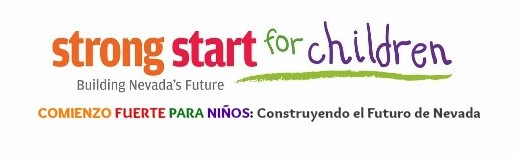 Strong Start Child Care Provider Action CommitteeMAKE YOUR VOICE HEARDNevada is seeking to expand early childhood education services. To do this well, we need avenues for communication with the providers who deliver those services. The purpose of this group is to ensure providers have a central role in Nevada’s efforts in planning new work, reviewing and making recommendations to current improvement initiatives. The Action Committee will contribute in a proactive way. Our goal is to be inclusive by geography and race/ethnicity. We plan to include providers, both center and home based, who are engaged in quality improvement, child care assistance, and serve families across all ranges of income. If selected for a committee position, the commitment is a minimum to attend and participate in monthly meetings for 1 year.Please email your application to mbuchmann@childrenscabinet.org. You will be notified of selection results. Name:                                                                                                  Date:Address:                                                                                             City, State, Zip: Phone Number:                                                                                Email Address:Position Applying For: Does you participate in any of the following:   QRIS  Subsidy Reimbursement  TACSEI/Pyramid    NAPSACCRace:  American Indian/Alaskan Native  Asian Black/African American Native Hawaiian/Pacific Islander       White        Multiracial Ethnicity:  Hispanic/Latino   Not Hispanic/Latino      Provide Gender Identity: ___________________________Tell us about your experience with young children and low income families:What are some changes you would like to see made in the early childhood sector?Describe ideas you have that would support equitable educational opportunities for young children: